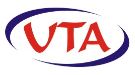 КОМЕРЦІЙНА ПРОПОЗИЦІЯБУХГАЛТЕРСЬКИЙ АУТСОРСИНГВаріант 1.  Відновлення бухгалтерського та податкового облікуВартість від 1000,00грн/місВідновлення втрачених даних бухгалтерського обліку за допомогою програм «1С-бухгалтерія», Excel, Word, «М.Е.DОC»Вартість визначається в залежності від виду діяльності , обсягу робіт, наявності первинних документів та періоду, який підлягає відновленнюВаріант 2.  Ведення бухгалтерського обліку для юридичних осіб не платників ПДВ Вартість від 4500,00грн/місПовний спектр бухгалтерських послуг від створення первинних документів до здавання звітності, податковий, кадровий облік  за допомогою програм «1С-бухгалтерія», Excel, Word, «М.Е.DОC»,  консультації .Вартість визначається в залежності від виду діяльності, обсягу робіт, документообігу та системи оподаткування підприємства-замовникаВаріант 3.  Ведення бухгалтерського обліку для юридичних осіб платників ПДВ Вартість від 6500,00грн/місПовний спектр бухгалтерських послуг від створення первинних документів до здавання звітності, податковий, кадровий облік  за допомогою програм «1С-бухгалтерія», Excel, Word, «М.Е.DОC»,  консультації .Вартість визначається в залежності від виду діяльності, обсягу робіт, документообігу та системи оподаткування підприємства-замовникаВаріант 4.  Ведення бухгалтерського обліку для фізичних осіб – підприємців не платників ПДВ Вартість від 3500,00грн/місПовний спектр бухгалтерських послуг від створення первинних документів до здавання звітності, податковий, кадровий облік  за допомогою програм «1С-бухгалтерія», Excel, Word, «М.Е.DОC»,  консультації .Вартість визначається в залежності від виду діяльності, обсягу робіт, документообігу та системи оподаткування підприємства-замовникаВаріант 5.  Ведення бухгалтерського обліку для фізичних осіб – підприємців платників ПДВ Вартість від 6500,00грн/місПовний спектр бухгалтерських послуг від створення первинних документів до здавання звітності, податковий, кадровий облік  за допомогою програм «1С-бухгалтерія», Excel, Word, «М.Е.DОC»,  консультації .Вартість визначається в залежності від виду діяльності, обсягу робіт, документообігу та системи оподаткування підприємства-замовникаВаріант 6.  Консультування з бухгалтерського та податкового обліку Вартість від 500,00грн/год